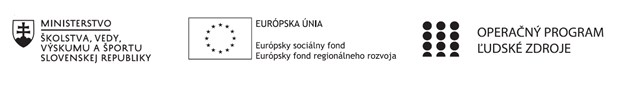 Písomný výstup pedagogického klubu 10.Prioritná osVzdelávanieŠpecifický cieľ1.2.1 Zvýšiť inkluzívnosť a rovnaký prístup ku kvalitnému vzdelávaniu a zlepšiť výsledky a kompetencie detí a žiakovPrijímateľZŠ Škultétyho 1, NitraNázov projektuRozvoj prírodovednej a čitateľskej gramotnostiKód projektu  ITMS2014+312011S818Názov pedagogického klubu Čitateľsko - humanitnýMeno koordinátora pedagogického klubuMgr. Beáta KonvičkováŠkolský polrok DruhýOdkaz na webové sídlo zverejnenia písomného výstupuÚvod:Stručná anotáciaPísomný výstup za 2. polrok projektu  Rozvoj prírodovednej a čitateľskej gramotnosti za klub Čitateľsko-humanitný. Nakoľko v priebehu projektu (marec- jún ) nastala mimoriadna situácia v súvislosti s pandémiou Covid -19 , členovia klubu vykonávali iba prípravnú činnosť, kedy zbierali a vymýšľali materiály pre žiakov.Kľúčové slová : príroda, gramotnosť, ekológia, voda, odpadZámer a priblíženie témy písomného výstupuCieľom projektu je aj v druhom polroku zvýšenie kvality výchovno-vzdelávacieho procesu a rozvíjanie mimoškolskej činnosti. Žiaci si prehlbujú svoje poznatky, učia sa ako sa majú správať k prírode a nadobúdajú množstvo nových zručností a vedomostí z prírodovednej oblasti a literatúry.Výstup zahŕňa činnosť krúžkov jednotlivých vedúcich za 2. polrok školského roka 2019/2020, ich námety, postupy a aktivity, ktorými pôsobia na svojich žiakov. Členovia klubu si v tomto polroku najmä pripravovali materiály, ktoré využijú v ďalšom školskom roku so žiakmi. Pripravovali si množstvo praktických úloh, ktoré deti zaujmú a priblížia im prírodu. Svojim výberom literárnych diel si osvoja nové pojmy a precvičia si prácu so slovníkom.Jadro:Popis témy/problém1. Tajomný svet kníh – PaedDr. Zuzana SrnkováAktivita – Čítanie s porozumením Cieľom je uvedomiť si, ktoré vtáky žijú v zime v blízkosti ľudských obydlí, ako sa človek o tieto vtáky stará, pomáha im v zimnom období prežiť. Žiaci si prečítajú text o Sýkorke veľkej z encyklopédie. Dozvedia sa, kde žije, aké má telo, sfarbenie, ako dýcha a čím sa živí.  Vypracujú si pracovný list, kde odpovedajú na otázky a dopĺňajú nedokončené vety.                                                                                                                                Ďalším textom je bájka Múdra sýkorka a líška od Vladimíra Grigorieviča Sutajeva. Žiaci odpovedajú na otázky k článku , aby sa preverilo, či čítali pozorne.Aktivita – Kreslenie a pozorovaniePo vypracovaní si pracovného listu si žiaci nakreslia sýkorku a pozorujú z okna kŕmidlá so sýkorkami.Aktivita – Výroba makety rybyPani učiteľka pripraví pomôcky na výrobu udice a makety rýb. Prichystá si fotodokumentáciu, obrazový materiál a tiež materiál na modelovanie rýb v skutočnej veľkosti – kartón, potravinová fólia, taviaca pištoľ, temperové farby.  Žiaci si pomocou materiálu vyrobia maketu rýb, ktorú si neskôr vystavia. Aktivita – Beseda s rybáromŽiaci z krúžku sa zúčastnili na besede s rybárom, p. učiteľom Toporom dňa 12.2. 2020.Prostredníctvom pútavej prezentácie a praktických pomôcok rybárov  oboznámil p. učiteľ žiakov s odchovom rýb, metódami rybárčenia, ochranou vody. Predstavil deťom rôzne druhy rýb, dokonca v prezentácii mohli vidieť aj  jeho „úlovky“. Žiaci už budú vedieť, že najpočetnejšou rybou je mrena, jalec, lipeň, znovu je tu nasadená  hlavátka - veľmi vzácna ryba, v potokoch sa vyskytuje zasa pstruh. Deti boli počas besedy aktívne a zahrnuli p. rybára mnohými, niekedy aj úsmevnými otázkami, a tak sa dozvedeli, napr. že náš kapor  sa môže dožiť úctyhodných 25-30 rokov, že rybári rybu menšej dĺžky ako povoľuje norma musia pustiť naspäť do vody a pod.. Žiaci si počas besedy nielen utvrdili, ale aj rozšírili svoje vedomosti o rybách.Aktivita -  Čítanie s porozumenímŽiaci sa prečítajú text  Najdokonalejší predátor sveta! , ktorý je o kormoránovi veľkom. Po prečítaní textu si deti vypracujú pracovný list, vyplnia tajničku a formou rozhovoru a otázok  sa dostanú k podstate problému – kto je najväčšou hrozbou pre -Kráľovnú Karpát, Hlavátku obyčajnú.  Zistia, že je to Kormorán veľký,  najdokonalejší  predátor sveta. Prečítali si do akej dĺžky dorastá, akú má hmotnosť, čo je jeho korisťou. Taktiež sa z textu dozvedeli, kde hniezdi, a koľko rokov sa dožíva. Ďalej sa dozvedeli o koordinovanom love, o love na riekach, o jeho inteligencii a spotrebe rýb za deň. Zaujímavé boli tiež informácie o efektivite lovu, ako aj o rozmnožovacom potenciáli. Populácia kormorána vzrástla, v Európe sa jeho početnosť odhaduje až na 1,5 milióna! Po prečítaní každý žiak dostal pracovný list s otázkami, na ktoré odpovedal a  potom nakreslil kormorána. Po skončení práce si pozerali obrázky Kormorána veľkého na internete.  Aktivita – Deň matiekŽiaci sa z textu dozvedia o histórií  Dňa matiek, ako sa tento sviatok oslavuje vo svete a ako na Slovensku. Počúvaním pani učiteľky zistia, odkedy sa oslavuje u nás a kto sa o to zaslúžil. Na oslavu tohto dňa si žiaci prečítajú básničku Pre mamičku a porozprávajú, ako vnímajú tento sviatok. Následne si vypracujú pracovný list, v ktorom musia vybrať správnu odpoveď, čo vyplýva z ukážky a ktoré tvrdenie je pravdivé. Básničku si zarecitujú.Aktivita – KrížovkaDeti si vypracujú niekoľko krížoviek. Hlavnou témou je Deň matiek a výrazy s ním spojené. Slová, ktoré majú doplniť sa týkajú aj prírody a zvierat. V tajničke sa skrývajú milé odkazy pre mamičku.Aktivita – Portrét Úlohou žiakov v tejto praktickej činnosti je namaľovať portrét svojej mamy. Žiaci môžu použiť aj fotografie, ktoré si  prinesú, alebo maľujú bez podkladu. Môžu použiť temperové či vodové farby, alebo farbičky. Svoje výtvory si neskôr poprezerajú a vystavia si ich v triede.Aktivita – Dramatizácia dielaŽiaci si prečítajú ľudovú rozprávku Materinská láska. V tejto rozprávke vystupuje 12 postáv, takže každé dieťa si nájde svoju časť. Po prečítaní sa žiaci budú snažiť nacvičiť si rozprávku a neskôr si ju zahrajú ako divadielko.Aktivita – Deň ZemeV rámci témy Deň Zeme si deti prečítajú úryvok z knihy Dievčatko z veže. K nemu si vypracujú pracovný list, ktorý preverí, či porozumeli prečítanému textu.  Ďalej si prečítajú báseň – Odkaz ľudstvu o tom, čo všetko človek dokázal urobiť pre Zem a pouvažujú, čo by oni odkázali ľuďom.Aktivita – Tvorivé písaniePri aktivite Tvorivé písanie sa zamerajú na grécku báj Atlas- oboznámia sa o tom, kto bol Atlas, čím je známy. Doplnia myšlienky na tému „Čo vidím v 21.storočí, ( Globálne otepľovanie, Pokračuje vymieranie, Všade vidím odpad, veľa skládok, Viem ako sa znečisťuje voda ). Následne formulujú deti „Môj sľub Atlasovi, Zemi i celému ľudstvu začínajúc slovami : „Sľubujem že“...Aktivita – PlagátKu Dňu Zeme deti vytvoria plagát. Plagát môže mať rôzny tvar. Môže to byť napríklad kvet. Kvet bude mať 5 lupeňov, pričom v strede bude dátum Dňa Zeme – 22. 4. Lupene by tvorili obrázky s prírodnou tematikou : les, ovzdušie, voda, rastliny a živočíchy, odpad. Plagát môže byť prípadne aj v tvare stromu  a rozdelená bude jeho koruna.2.  Čítajte s nami – Mgr. Jana PeniaškováAktivita – PuzzleŽiaci si vyrobia puzzle, ktoré sú vytvorené vo forme rýb, ktoré vedia využiť aj pri iných aktivitách.Aktivita – RozhovorČitateľskú gramotnosť si deti rozvíjajú čítaním textu „Kto býva v tomto lese?“ Žiaci si text čítajú potichu samostatne. Riadeným rozhovorom si pani učiteľka overí, či žiaci porozumeli textu, vysvetlia si neznáme a nové pojmy. Následne je žiakom pridelený pracovný list k textu, ktorý si vypracujú a neskôr spoločne skontrolujú. Aktivita – Pokus Hlavnou témou pri tejto aktivite je Voda. Žiaci si vypočujú a porozprávajú o tom, aká dôležitá je voda. Formou pozorovania si spravia pokus – rozpustnosť látok vo vode. Pani učiteľka pripraví potrebné materiály – soľ, cukor, hlinu, piesok. Pripravia sa filtračné banky, v rámci recyklovania sa použijú nádobky od jogurtov. Pani učiteľka pritom žiakom opíše, čo znamená návratnosť skla. Ďalej sa prichystá filtračný papier vyrobený z viacerých vrstiev servítky. Žiaci budú mať k dispozícií pracovný list, do ktorého si budú zapisovať svoje pozorovania. Na záver si svoje postrehy vzájomne prečítajú a odprezentujú pred spolužiakmi. Pracovné listy žiaci čítajú individuálne. Pritom im pani učiteľka vysvetľuje pojmy – rozpustnosť látok, odparovanie, filtrácia. Žiaci začnú vo vode rozpúšťať postupne cukor, soľ. Vo vode tiež zmiešajú hlinu a piesok. Sledujú, ako sa materiály rozpúšťajú a zdôvodňujú si tieto javy, ktoré sú dôsledkom rozpustnosti, alebo nerozpustnosti látok vo vode. Žiaci si do banky nalejú vodu. Do druhej nádoby nalejú vodu zmiešanú s látkou, dajú do nej filtračný papier a zachytávajú čiastočky na filtračnom papieri.Aktivita – VychádzkaNiektoré deti si myslia, že vrch Zobor je sopečného pôvodu. Toto tvrdenie si vyvrátia výstupom na Zobor, kde sa naučia podľa čoho sa môžu orientovať v priestore, pani učiteľka im porozpráva o ochrane prírody, chránených živočíchov a rastlinách. Prešli by si turistické chodníčky a povedali by si, že napriek tomu, že tvarom aj cestičkami je vrch podobný sopke, nie je to tak. Aktivita – VýkladPo vychádzke by si prečítali text Sopka. V encyklopédiách by si vyhľadali čo je to sopka, aké má funkcie, vysvetlia si neznáme pojmy a porozprávajú sa o zaujímavostiach , ktoré sa v texte dočítali. Následne si vypracujú pracovné listy na čítanie s porozumením. Na ďalších stretnutiach sa budú rozprávať o najznámejších sopkách, rozdelia si ich na činné a nečinné a pozrú si tiež virtuálnu prehliadku.Aktivita – Pokus Deti si podľa video - návodu vytvoria kráter ( pri tejto aktivite im môžu pomôcť starší žiaci z iného krúžku ). Zmiešaním ingrediencií v nádobe – voda, kypriaci prášok, ocot, im vznikne efektná reakcia, ktorá pripomína sopku.3.  Čarovná čitáreň - PaedDr. Renáta TitkováAktivita – KvapkaŽiaci čítajú knižku Kvapka Kajka. Na námety tejto knižky si žiaci vytvoria z papiera kvapky. Ďalej si zahrajú divadielko a v skupinách vedú dialógy. Táto aktivita zapojí aj žiakov ktorí sú hanblivý, aj tých tvorivých.Ďalej si vypracujú pracovný list Kolobeh vody v prírode. Priraďovaním obrázkov k textu  sa dozvedia ako využíva človek vodu. Aktivita – Spoločné čítanieŽiaci si spoločne čítajú príbehy z knihy J. Havla – Maľované čítanie. Každý žiak má pred sebou svoju knihu a vyberie si príbeh, ktorý chce ostatným prečítať. Žiaci tak aktívne počúvajú jeden druhého. Následne do textu dopĺňajú výrazy a pojmy namiesto obrázkov. Týmto sa rozvíjajú žiacke vyjadrovacie schopnosti a slovná zásoba. Po prečítaní žiaci porozprávajú o čom čítali. Vyplnia si pracovný list, kde správne označia, kde všade sa využíva pitná a úžitková voda v našom živote.Aktivita- Samostatné čítanieAktivita spočíva v tichom samostatnom čítaní pripraveného textu "Kto býva v tomto lese?". Žiaci tichým čítaním vnímajú obsah čítaného textu. Riadeným rozhovorom o prečítanom texte zistí pani učiteľka pochopenie prečítaného textu. Vysvetlia sa neznáme a nové pojmy (svorka vlkov, územie vlkov, brloh). Nakoniec si deti samostatne vypracujú pracovný list k prečítanému textu. Spoločne si ho skontrolujú. Aktivita -  Hlasné spoločné čítanieŽiaci sa striedajú v čítaní textu. Slúži to ako nácvik aktívneho počúvania pri čítaní textu. Text má náučný charakter. Vysvetlia sa pojmy ako lesník, horáreň, práca lesníka - horára, pytliaci a ako pred nimi  chrániť stromy, les a lesné zvieratá. Vypracujú si vo dvojiciach pracovný list k prečítanému textu a neskôr si ho spoločne skontrolujú. Aktivita – Spoznávame Slovensko P. učiteľka Titková  využíva na svojich krúžkoch najmä knihu Čítajte s nami, ktorá je doporučená aj Ministerstvom školstva ako doplnkové čítanie pre žiakov. Z tejto knihy si ako aktivitu pripravila čítanie textu Jaskyňa. Porozprávajú sa o texte a vyriešia úlohy a otázky vyplývajúce z textu. Následne si pozrú zaujímavé videá o jaskyniach na Slovensku – zamerajú sa najmä na jaskyňu Driny. Dozvedia sa o zaujímavostiach o tejto jaskyni. Nakreslia si ilustráciu k téme Jaskyne. Z rozprávania pani učiteľky sa dozvedia o živočíchoch, ktoré žijú v jaskyniach, v encyklopédiách si vyhľadajú zaujímavosti a informácie. Vysvetlia si pojmy ako sú stalaktity, stalagnáty, stalagmity. Následne si pozrú virtuálnu prehliadku jaskyne. V spoznávaní Slovenska budú deti pokračovať pri rozprávaní o Smolenickom zámku. Dozvedia sa množstvo zaujímavých informácií, pozrú si video a virtuálne navštívia tento zámok. Nakoniec si ho spoločne nakreslia. Medzi aktivitami , ktorým by sa chcela venovať je práca s encyklopédiami, kde by žiaci v skupinách vyhľadávali informácie podľa kľúčových slov, robili si výpisky, ilustrácie a nakoniec by vytvorili plagát.Aktivita – Čítanie s porozumenímŽiaci si prečítajú text „Rozprávka tretia Ako rastie tráva“ (z knihy Danka a Janka od M. Ďuríčkovej), oboznámia sa aj s autorkou vo forme prezentácie. Po prečítaní sa o rozprávke porozprávajú, vo dvojiciach si poskladajú puzzle a vyplnia si pracovný list. Po prečítaní si textu „Rozprávka šiesta O sťahovavom vrabcovi“ si deti pozrú prezentáciu o vtáčikoch žijúcich na našom území. Pri texte O slimačom domčeku si porozprávajú, prečo sú slimáky dôležité pre prírodu, čím sa živia.Aktivita – Kreslenie podľa pokynovŽiaci podľa pokynov na pracovnom liste kreslia obrázok na ktorom je slimák. Na túto aktivitu potrebujú farebný papier, lepidlo, nožničky a farbičky. Aktivita – HerbárPrečítanie si textu „O strome, ktorý mal tajomstvo“. Deti si pozrú ukážku na DVD a pomocou riadeného rozhovoru si p. učiteľka overí ich porozumenie. Porozprávajú si o ihličnatých a listnatých stromoch a aký je medzi nimi rozdiel. Dozvedia sa , aké druhy stromov u nás prevládajú a pozrú si obrázky. Žiaci majú nachystané pomôcky na vytvorenie herbára – pri vychádzke do školskej záhrady, pri ktorej budú spoznávať stromy si nazbierajú listy, ktoré si vložia do herbára.4.  Zelená škola 2 – Mgr. Dominika SegíňováAktivita –VýkladP. učiteľka Segíňová sa rozhodla venovať téme Deň vody, o ktorom si žiaci vypočujú, dozvedia sa aká dôležitá je voda, ako dodržiavať pitný režim. Pozrú si prezentáciu o vode a vyjadria svoje názory, ako by podľa nich vyzerala Zem bez vody a či by vôbec mohla existovať.  Aktivita – Vodný detektívŽiaci majú pred sebou pracovný list. Ten obsahuje text, v ktorom sú vynechané slová a slovné spojenia. Tieto sa nachádzajú v rámčeku nad textom. Úlohou žiakov je správne doplniť slová do textu. V druhej úlohe majú žiaci obrázky živočíchov. Z nich musia označiť živočíchy vodného ekosystému.Aktivita – PokusV tejto praktickej úlohe majú žiaci za úlohu zistiť hustotu pitnej vody v škole. Budú k tomu potrebovať odmerný valec, digitálne váhy a kadičku. Dostanú hárok s tabuľkou, do ktorej si zapisujú objem, hmotnosť a hustotu vody. Urobia si dve merania. Svoje výpočty si zaznamenávajú.Aktivita – Kolobeh vodyDeti v skupinách pracujú na kreslení kolobehu vody v prírode. Ich úlohou je okrem kreslenia popísať jednotlivé deje, ktoré sú jeho súčasťou. Ďalej opíšu kolobeh vody vo vodárenstve, pričom musia použiť pojmy: SPOTREBITEĽ, VODNÝ TOK, VODOJEM, ODBER VODY, ČISTIAREŇ ODPADOVÝCH VÔD, ÚPRAVOVŇA VODY.Aktivita – Čo viem o vodeVo forme otázok a možností odpovede sa žiaci otestujú, čo si zapamätali o vode a jej využití. Pripomenú si aj dátum, kedy sa Deň vody oslavuje. Aktivita – Informačný plagátŽiaci vytvoria informačný plagát, ktorého hlavnou témou bude Deň Zeme. Plagát sa umiestni vo vestibule školy a žiaci, či dokonca aj celé triedy sa môžu zapojiť tým, že na tento plagát budú pridávať informácie a aktivity, ktoré sa budú konať a môže ich vykonávať celá škola. Napríklad by mohli v určitú vyučovaciu hodinu chodiť zbierať odpadky do okolia školy, alebo upratovať okolie. Mohol by sa určiť jeden deň v týždni kedy prídu v modrom, alebo by si triedy vyzdobili ku Dňu Zeme. Najkreatívnejšia trieda by mohla byť aj ocenená.Aktivita – Environmentálny kalendár Žiaci si na internet vyhľadajú dni spojené so životným prostredím a prírodou ( Deň Zeme, Deň Slnka, Deň vody... ) a zhotovia si kalendár.Aktivita – Zvieracie stopyDeti priraďujú obrázky zvierat k stopám. Na túto aktivitu môžu použiť encyklopédie. P priradení stôp si môžu zvieratká zaradiť do lesnej etáži ( strom ), pričom ich priradia k časti, v ktorej zviera žije. Aktivita – Plastové zvieratkáŽiaci majú pred sebou mapu sveta a priraďujú do nej zvieratá do klimatických pásiem, alebo aj podľa krajín, kde žijú.Aktivita – Environmentálne záťaže na SlovenskuŽiaci sa pomocou videa dozvedia, čo všetko škodí životnému prostrediu a ako. Po pozretí si videa sa s pani učiteľkou o tejto problematike porozprávajú a overia si, či všetkému porozumeli. Vysvetlia si neznáme pojmy. Aktivita – PexesoDeti si zostavia pexeso krás prírody našej krajiny, pričom použijú obrázky z internetu alebo časopisov. Vytvoria tak pexeso. Táto aktivita je určená najmä pre menších žiakov. Aktivita – OdpadŽiaci dostanú pracovný list, v ktorom zistia, čo sú to ekologické katastrofy, opíšu ich vplyv. Ďalej sa zamyslia nad tým, aké odpady sa najčastejšie tvoria v domácnosti a ako ich treba triediť.Aktivita – Moja obecPraktickou úlohou pre žiakov je v tomto prípade zistiť stav prírodných zložiek vo svojej obci. Dostanú pracovný list, do ktorého si zaznamenávajú svoje pozorovania ( prírodné, umelé a sociálne zložky ). Na konci svojho hárku sa každý zamyslí nad tým, ako osobne pomáha k zlepšeniu životné prostredia vo svojej obci. 5. Litera – Mgr. Eva PreložníkováAktivita – PríbehŽiaci pomocou daných obrázkov napíšu príbeh. Obrázky sú čiernobiele a ich témou je rybník. V ďalšej úlohe žiaci vytvoria komiks na tému Príroda. Pani učiteľka im vysvetlí , aké pravidlá musia byť dodržané pri tvorbe komiksu. Pracujú spoločne, kreslia aj píšu text. Neskôr si komiks vyfarbia. Pani učiteľka im povie, čo bolo dobré a čo naopak nebolo dobré. Porozpráva im aj ako sa správne prezentuje pred väčším množstvom ľudí.Aktivita – Dramatizácia textuDramatizácia textu z knihy Zlatá rybka. Žiaci v skupinkách sa oboznámia s textom, odprezentujú ho pred spolužiakmi – zahrajú daný príbeh. Ďalej mali vymyslieť básničku tvorenú z 12 veršov, aby vznikali na koncoch veršov rýmy  a aby sa to týkalo prírody.  Na ďalšie hodiny by si mali priniesť nejakú povesť, rozprávku, ktorú majú doma o prírode (najlepšie povesti o hradoch a zámkoch).Aktivita - Mysli na dielo!Dieťa myslí na nejaké dielo, ktoré už čítalo, zároveň ho čítali aj ostatní žiaci. Buď nejaké dielo, ktoré čítali na hodine literatúry alebo také dielo, ktoré mali ako povinné v predošlých ročníkoch.  Úlohou ostatných  žiakov  je zistiť, na ktoré dielo myslí. Nesmú sa však na dielo pýtať priamo, ale pomocnými otázkami ako napríklad: kde sa dej odohráva, koľko tam vystupuje postáv, či dielo napísal muž alebo žena, či je hlavnou postavou zviera alebo človek a podobne. Pri tejto aktivite sa všetci žiaci prestriedajú. Aktivita - UkážkyUčiteľ  číta krátke ukážky z diel, ktoré majú žiaci už prečítané. Napr. z učebnice LIT, potom žiaci hádajú, z ktorého diela je ukážka a kto dielo napísal. Takýmto spôsobom si preopakujú cez jednotlivé ukážky, jednotlivé literárne žánre, kde ukážky spadajú.Aktivita - Kreslenie príbehovDieťa  motivujeme  napríklad tak, že mu povieme, aby nakreslilo niekoľko obrázkov z kníh, ktoré už prečítalo, dáme ich na viditeľné miesto a ostatní sa pokúsia hádať, z ktorých kníh sú ilustrácie. Samozrejme, musia to byť také knihy, ktoré všetci poznajú. Aktivita - Spoločné vytváranie príbehu – rozvoj slovnej zásoby Každý postupne hovorí jednu vetu, všetci idú za sebou. Ak sa posnažia, môžu spoločnými silami vytvoriť vlastný príbeh. Prvý v poradí má zodpovednú úlohu, pretože určuje tému. Takýmto spôsobom si žiaci rozvíjajú slovnú zásobu. Využívajú  viac aj synonymické  výrazy, frazeologizmy, porekadlá, či príslovia a iné ľudové múdrosti. Aktivita - Popletená rozprávkaKeď máme viac času, môžeme pre deti pripraviť zaujímavú aktivitu. Prefotíme texty z rôznych knižiek napr. (rozprávky), rozstriháme ich, poprehadzujeme a nalepíme na papier. A zároveň aj obrázky jednotlivých rozprávkových knižiek. Deti potom texty čítajú a hľadajú správne trojice, čo k čomu patrí a priradzujú aj názvy k jednotlivým ukážkam a aj ilustrácie.  Aktivita – Výklad, Počúvanie s porozumenímNa hodinách literatúry v 5. ročníku  sa učili v spojení s pojmom legenda o Konštantínovi a Metodovi, a dokonca v 6. ročníku z dejepisu poznajú ich misie, lebo sa o nich hovorí v spojitosti s kresťanstvom v Európe. V kalendári máme významný dátum, a dokonca cirkevný sviatok - 5. júl, venovaný osobnostiam Cyrila a Metoda. Žiakom sa ako prvé predstavia osobnosti Konštantína a Metoda. Pozreli by si prezentáciu nazvanú Misie Konštantína a Metoda. V danej prezentácii sa nachádza veľké množstvo informácii, ktoré sa medzi históriou a slovenským jazykom navzájom prepájajú a dopĺňajú. Ďalšou úlohou by bola predstava krátkeho dokumentárneho filmu o osobnostiach Konštantína a Metoda  prostredníctvom stránky youtube.com.Aktivita – Otázkový kvízPo krátkom dokumentárnom filme by prichádzala aktivita s názvom Otázkový kvíz.Žiakom by p. učiteľka položila 10 otázok, ktoré by si mali zapísať na papier. Samozrejme, otázky by  boli položené nesprávne. Po napísaní otázok by mali žiaci vyhľadávať podľa ukážky videa, kde sú chyby. Kto nájde najviac chýb, dostane slovnú pochvalu za najlepšie „počúvanie“.Aktivite – Dlhá minútkaĎalšia krátka aktivitka s názvom Dlhá minútka. Žiaci by mali počúvať video od 04:20 až 05:20 počas tejto jednej minútky by si mali zaznamenať na papier najdôležitejšiu vec vypočutú z videa. Týmto si žiaci cibria schopnosť pozorne počúvať a samozrejme  ide o tzv. počúvanie s porozumením.  Aktivita – NerozumiemPo vypočutí  náučného filmu by si mali žiaci na papier zaznamenať pojmy, ktorým nerozumejú. Spoločne by  sa rozdelili do dvoch skupín a začali by skúmať, čo tým autori videa chceli asi povedať. Následne si p. učiteľka vypočuje, ktorá skupina a ako obhájila významy slov, ktoré sú známe z kontextu filmu a tá dostane slovnú pochvalu. Na kontrolu si zoberú do rúk príručku: Krátky slovník slovenského jazyka ( KSSJ) a vyhľadajú dané pojmy na ktoré sami neprišli. Vypíšu ich na tabuľu pre potrebnú pomoc pri ďalších úlohách. Aktivita – Pojmová mapaŽiaci sa rozdelia do štyroch skupín. Každá skupina vyberá 10 pojmov zo 40, ktoré súvisia s ústredným pojmom. Pojmy je potrebné rozstrihať.Aktivita – Plagát Ďalšia naša aktivita bude zameraná na tvorbu veľkého plagátu, ktorý sa môže použiť, či už na nástenku triedy, prípadne ako pomôcka pri výučbe o K a M. Plagát bude zostávať z postáv Konštantína a Metoda. Žiaci  sa rozdelia do skupín, Prvá skupina začne s vyrábaním postáv K a M na tvrdý kartón. Samozrejme, že ich vhodne vymaľujú. Druhá skupina sa rozdelí a pokúsi sa na kusy kartónu predkresliť celú abecedu hlaholiky podľa obrázka.Aktivita – Práca s hlinouŽiaci sa zahrajú na hrnčiarov a skúsia vymodelovať z hliny rôzne výrobky. Napr. by mohlo ísť o vznik vymodelovanej nádoby, ktorá bude popísaná nejakým textom v hlaholike, vymodelovaný K a M, vzor kríža z bývalej desaťkorunáčky (SK) a pod.Aktivita – PočúvanieĎalšou aktivitou je  vypočutie si  zvukovej ukážky v staroslovienčine, akým spôsobom sa modlili po zavedení staroslovienčiny do VM. Vypočujú si modlitbu Otčenáš v staroslovienčine. Žiaci si tak nie len vypočujú ukážku, ale pokúsia sa ju aj prečítať. Ukážka má 1min 41s a dostanú k nej aj text napísaný v staroslovienčine. Aktivita – Po stopách svätých Cyrila a MetodaCieľom aktivity je spoznať svoje historické mesto Nitra. Žiaci sa podľa priloženej mapy spolu s p. učiteľkou pokúsia prejsť na historické miesta, ktoré sa spájajú s obdobím príchodu VM. Pri jednotlivých stanovištiach sa zastavia a spravia si historickú prehliadku s výkladom. Takýmto spôsobom žiaci v budúcnosti môžu spraviť historickú prehliadku mesta Nitra, svojím blízkym kamarátom, rodine,  členom rodiny z iných regiónov.  6.  Mladý ochranár – PaedDr. Adriana Záhorec BrotkováAktivita – SkamenelinyŽiaci sa venujú téme Skameneliny, tento pojem je im vysvetlený, pozrú si prezentáciu na túto tému, a vytvoria si vlastné skameneliny zo sadry. Na interaktívnej tabuli si pozrú obrázky skamenelín a vytvoria si tajničku, v ktorej majú za úlohu použiť novo naučené  pojmy. Na ďalších hodinách si svoje skameneliny zo sadry vymaľujú. Na tabletoch si žiaci vyhľadajú dané pojmy a ich význam ( fosílie, organizmy...). Svoje výtvory a práce si založia do zakladačov a urobia si výstavku..Aktivita – Pojmové mapyV rámci Dňa vody si žiaci pozrú  prezentáciu, v ktorej sa dozvedia prečo máme vodu, základne informácie o vode, kde sa nachádza, aké má skupenstvá. Vypočujú si tiež o kolobehu vody. Prečítajú si Chartu o vode, ktorú tvorí 12 bodov o vode- vysvetlia si čo znamená slovo charta, dozvedia sa, že je to vlastne listina o vode. Porozprávajú sa o tom, čo jednotlivé pojmy znamenajú.Aktivita – LogoPraktickou úlohou je vytvorenie loga alebo billboardu  pre organizácie, ktoré sa zaujímajú o prírodu. Aktivita – Maľované čítanieP. učiteľka si pripraví bájky, ktorých je prepojený text s obrázkami. Časti bájok by boli nastrihané a ich úlohou je správne ich poskladať, aby vznikol príbeh. Žiaci pracujú v skupinách. Ďalej by mohli slová nahradiť synonymami, pretvoriť príbeh,  vytvoriť otázkovú/obrázkovú osnovu k príbehu, aby ho vedeli prerozprávať vlastnými slovami. Taktiež môžu svojimi slovami opísať ponaučenie, vyhľadať ho v texte či vytvoriť záložku s hlavnými pojmami z bájky.Po prečítaní si vypracujú pracovný list na porozumenie a hľadajú odpovede v texte.Aktivita – Pojmová mapaÚlohou detí bude vytvorenie pojmovej mapy podľa prezentácie o vode – žiaci by pracovali v skupinách. Jedna skupina by charakterizovala pojem Voda a ďalšia skupina -kolobeh vody v prírode. Žiaci si ďalej vyhľadajú príslovia a  pranostiky o vode, vysvetlia si rozdiel medzi nimi,  oboznámia sa s významom samotných prísloví a pranostík. Aktivita – JazierkoDeti vytvoria jazierko s rybkami, kde by boli slová z pranostiky a tie by ukladali/skladali do  rybníka. Vyberú sa tiež do okolia rieky, vytvoria vodné spoločenstvo. Aktivita – Triedna záhradkaV rámci  témy Deň Zeme  žiaci pod vedením p. učiteľky vytvoria Triednu záhradku. Bola by to dlho trvajúca aktivita, v ktorej by si deti vypestovali  rastlinky zo semienok. Vyhľadajú si informácie  o jednotlivých bylinkách, zistia, aké potrebujú pomôcky na siatie. Naštudujú si, akú vyžadujú starostlivosť, aké podmienky potrebujú a ako často sa musia zalievať. Každá rastlinka má svoj záznamový hárok. Žiaci si môžu tiež vytvoriť herbár, či záložky ( názov rastlinky, charakteristika, zaujímavosti,) a nakoniec by si úrodu pozberali.Aktivita - StromVyhľadávanie faktov a zaujímavostí o oblasti Vihorlatských vrchoch – bukové lesy zaradené do zoznamu sv.dedičstva UNESCO.V rámci rozvoja čitateľskej gramotnosti žiaci pracujú s internetom, PC, tablety – vyhľadávajú odpovede na vopred pripravené otázky:V akej nadmorskej výške sa nachádza Vihorlatská slza?Akú plochu zaberá?Akú má najväčšiu hĺbku?Koľko druhov bezstavovcov žije v okolí jazera?Koľko druhov rýb žije v jazere? Ktorý je najdominantnejší?Vymenuj aspoň 5 živočíchov žijúcich v tejto oblasti.Koľko druhov minerálov zaznamenali v tejto oblasti ?Žiaci sa učia vyhľadávať dôležité informácie na internete, prípadne pracujú s encyklopédiami, inou odbornou literatúrou.Pojem : UNESCOAktivita – SuperstromPríprava na tvorbu plagátu: SUPERSTROM, STROM ŽIVOTAžiaci môžu pracovať vo dvojiciach, v skupinách a samostatnetechnika : ľubovoľnážiaci majú za úlohu nakresliť STROM a popísať jeho vlastnosti a schopnostiAktivita – Skladaj slová Žiaci z názvu DEŇ STROMOV majú poskladať čo najviac slov, v ktorých použijú písmená z názvu:/ možnosti : vodomer, vetroň, osem, sto, dvesto, dvor, most, more, mesto, dreň, strom, ostrov, stred, med, dres, vred, vedro, drevo, dom, domov, rod,.../Žiaci môžu tvoriť aj báseň na tému : STROM, rýmy, prípadne, tvoria slová na každé písmeno z názvu súvisiace s prírodou.Aktivita – Pojmová mapaÚlohou je vyhľadať slovo STROM v rôznych jazykochŽiaci pracujú s cudzojazyčnými slovníkmi zo školskej knižnice, vyhľadávajú slová na internete/ tree – ang., fa – maď., ein Baum – nem., arbo – esperanto, un arbre – fran., derevo – ruš., drzevo – poľ./Aktivita – MotýleŽiaci pozorujú vývinové štádiá motýľa a sledujú ako sa z vajíčka stanú húsenice. Po zakuklení ich preložia do sieťky a pozorujú, ako sa vyvíjajú motýle. Vysvetlia si pojmy, ako je dokonalá premena a opíšu vývin motýľa. Deti môžu aj vytvoriť rozprávkový príbeh na túto tému. Aktivita -Vytvor motýľaNa túto aktivitu žiaci budú potrebovať kartón, výkres, zvyšky vlny, medené drôtiky, gombíky, nožnice, lepidlo, ihlu, farebné papiere. Z kartónu si vystrihnú maketu motýľa. Vlnou najprv obtočia motýlie krídla a potom ich poprešívajú rôznymi smermi. Nakoniec prišijú gombíky na miesto očí  a úst a pripevnia tykadlá z tenkého medeného drôtu.Záver:Zhrnutia a odporúčania pre činnosť pedagogických zamestnancovV 2. polroku jednotliví členovia pracovali na aktivitách a hrách, ktoré sú pre deti atraktívne. Venovali sa témam, ktoré sa zaoberali živočíchmi, prírodou, vodou, odpadmi. V rámci čítania si žiaci mohli zopakovať aj niečo z dejín, prečítať si príbehy o zvieratách a o lese. V tomto polroku vynikali tiež praktické úlohy. Žiaci by si podľa postupu vedeli vyrobiť motýľa, založiť si herbár či namaľovať slimáka. Každá z úloh rozvíja rôzne kognitívne funkcie, ale aj motoriku detí. Dramatizáciou textov a samostatnou prácou, ktorú musia aj odprezentovať sa žiaci učia ako rozprávať pred väčším množstvom ľudí. Nakoľko nastala mimoriadna situácia a priama činnosť krúžkov nebola možná, členovia klubu zbierali materiály, vytvárali pracovné listy a prezentácie, aby sa v novom školskom roku mohli s deťmi venovať opäť zaujímavým aktivitám.Vypracoval (meno, priezvisko)Mgr. Beáta KonvičkováDátum30.6. 2020PodpisSchválil (meno, priezvisko)PaedDr. Jana MeňhartováDátum30. 6. 2020Podpis